Хужахметова Лиана Ануровна, МАОУ СОШ № 31. Город Стерлитамак, Республика БашкортостанДополнительное упражнение на тему цвета для начальной школыСолнце Yellow (елоу) печёт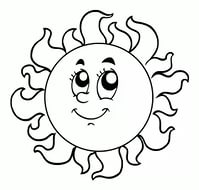 Blue (блю) ручей внизу течётWhite (уайт) ромашки на лугуGreen (грин) трава на берегу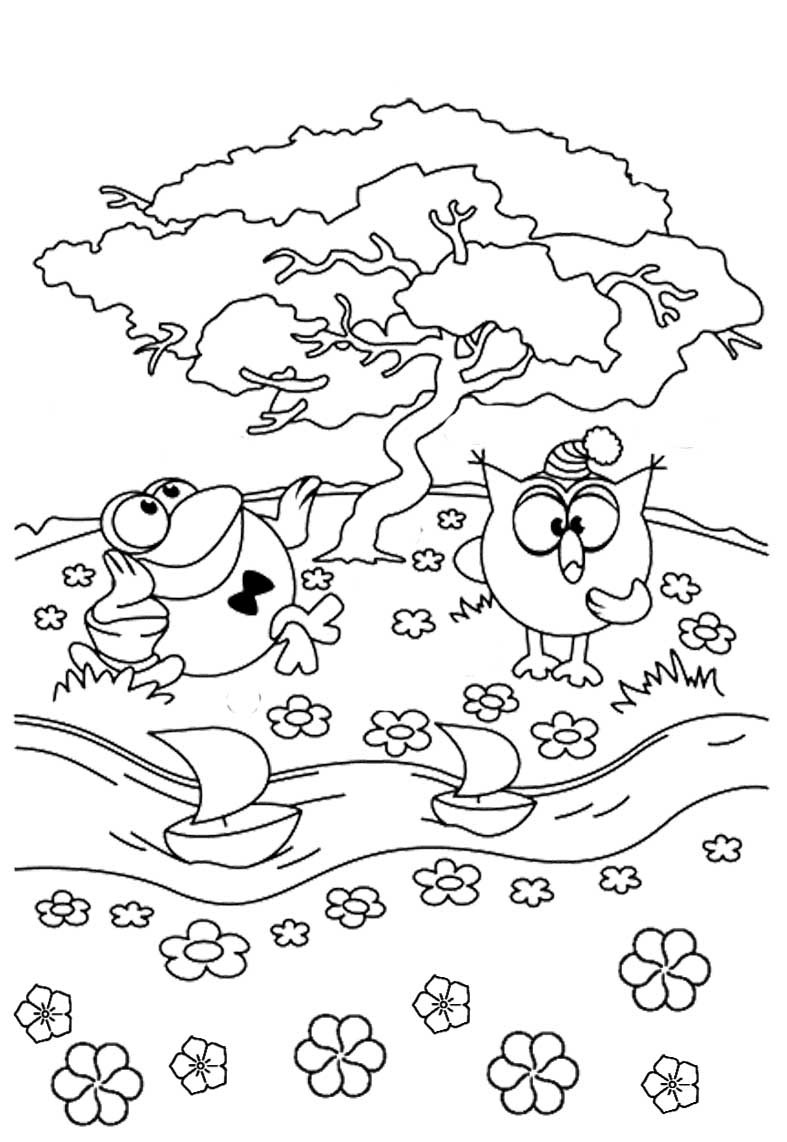 Pink (пинк) малинки созреваютBrown (браун) мишка их срывает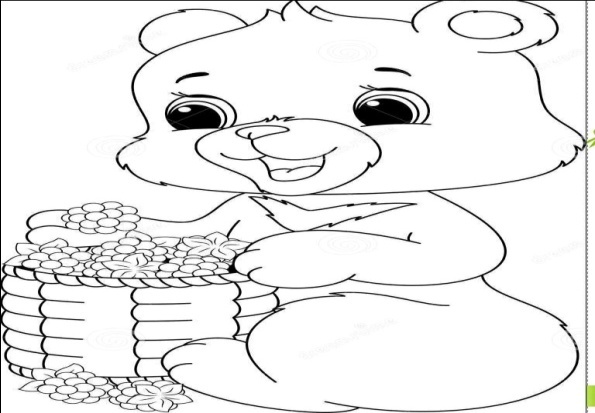 Grey (грэй) мышонок пробежал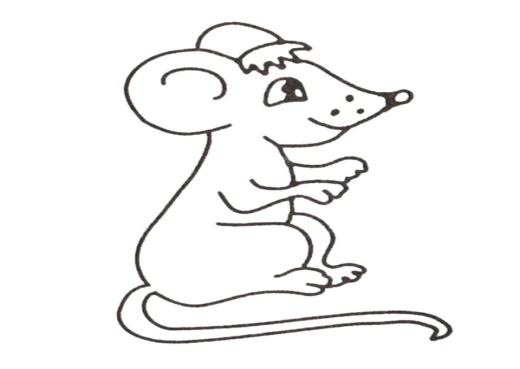 Red (рэд) лисёнок спит в канавке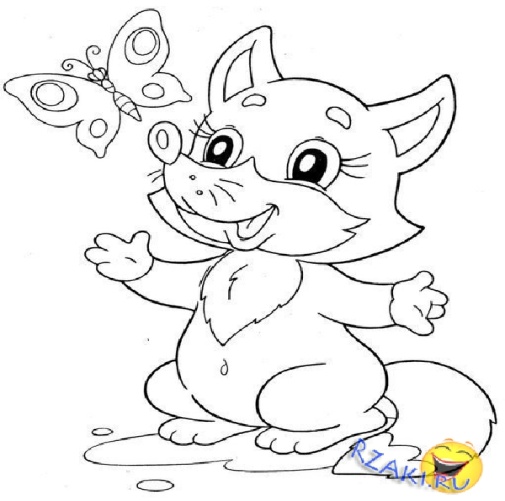 Black (блэк) жучок ползёт по травке.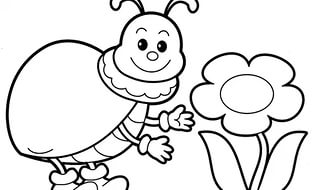 